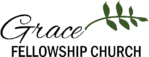 Grace Family Ministries Bible Study – Session 3God of Covenant – The Abrahamic Covenant/The PatriarchsIn-Advance Reading: Genesis 12:1-9; 26:1-5; 28:1-22Scripture Memory:Genesis 12:1-3Catechism Questions  Q. What special act of providence did God exercise towards man in the estate wherein he was created?
A. When God had created man, he entered into a covenant of life with him upon the condition of perfect obedience: forbidding him to eat of the tree of the knowledge of good and evil, upon pain of death (Gal. 3:12; Gen. 2:17).Q. Did all mankind fall into Adam’s first transgression?A. The covenant being made with Adam, not only for himself but for his posterity, all mankind descending from him by ordinary generation sinned in him, and fell with him in his first transgression (Gen. 2:16; Rom. 5:12; 1 Cor. 15:21-22). Q. Did God leave all mankind to perish in the estate of sin and misery?
A. God having out of his mere good pleasure, from all eternity, elected some to everlasting life (Eph. 1:4-5), did enter into a covenant of grace, to deliver them out of the estate of sin and misery, and bring them into an estate of salvation by a Redeemer (Rom. 3:20-22; Gal. 3:21-22) Q. How doth Christ execute the office of a priest? 
A. Christ executeth the office of priest in his once offering up himself a sacrifice to satisfy divine justice (Heb. 9:14, 28) and reconcile us to God (Heb. 2:17), and in making continual intercession for us (Heb. 7:24-25).